ПРИВАТНА УСТАНОВА«НАУКОВО-ДОСЛІДНИЙ ІНСТИТУТ ПУБЛІЧНОГО ПРАВА»ЗАТВЕРДЖЕНОРішення Вченої ради НДІПП 22.02.2022 р. протокол №3Уведено в діюНаказ т.в.о. президента НДІПП Короєда С. О.від 22.02.2022 № 104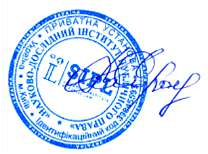 ПОЛОЖЕННЯПРО ОЦІНЮВАННЯ РЕЗУЛЬТАТІВ НАВЧАННЯ АСПІРАНТІВ У НАУКОВО-ДОСЛІДНОМУ ІНСТИТУТІ ПУБЛІЧНОГО ПРАВА(нова редакція)Київ2022Загальні положенняПоложення про оцінювання результатів навчання аспірантів (далі – Положення) є складовою системи внутрішнього забезпечення якості освітньо- наукової діяльності здобувачів вищої освіти ступеня доктора філософії в Науково-дослідному інституті публічного права (далі – НДІПП).Положення встановлює сукупність організаційно-методичних заходів щодо перевірки й оцінювання знань, умінь і навичок аспірантів, набуття ними фахових компетентностей та унормовує організацію поточного, модульного, семестрового контролю знань аспірантів, проведення практики й методику переведення показників академічної успішності за 100-бальною системою в систему оцінок за національною шкалою та за шкалою Європейської кредитно- трансферної системи (далі – ЄКТС).Положення застосовується з урахуванням Методичних рекомендацій щодо запровадження Європейської кредитно-трансферної системи та її ключових документів у вищих навчальних закладах, запроваджених наказом Міністерства освіти і науки України від 16 жовтня 2009 року № 943, та інших нормативно-правових документів у сфері вищої освіти.Види контролю та їх визначенняСистема оцінювання знань аспірантів з кожної дисципліни охоплює поточний (у разі визначення рівня опанування одного модуля), модульний та семестровий контролі знань, оцінювання результатів практики.Поточний контроль здійснюється протягом семестру під час проведення лекційних і практичних занять.Модульний контроль проводиться з урахуванням даних поточного контролю за відповідний модуль і має на меті оцінку результатів знань аспіранта після вивчення матеріалу з логічно завершеної частини дисципліни – змістового модуля.Семестровий контроль проводиться у формі екзамену чи заліку, визначених робочим навчальним планом у терміни, передбачені графіком навчального процесу.З дисципліни, яка вивчається упродовж двох семестрів, семестровий контроль здійснюється кожен семестр у формі, передбаченій робочим навчальним планом. Загальна підсумкова оцінка проставляється за результатами останнього семестру.Навчальна дисципліна ділиться на логічно пов’язані змістові модулі. Змістовий модуль зазвичай завершується модульною контрольною роботою чи модульним тестом (простим, комбінованим, перехресним, розширеним тощо).Підсумкова кількість балів за змістовий модуль може виставлятися за вибором викладача:як сума балів за усіма поточними формами контролю, передбаченими робочою навчальною програмою дисципліни;як сума балів за всіма формами контролю плюс оцінка підсумкової модульної контрольної (тестів);лише за результатами підсумкової модульної контрольної (тестів).Кількість модульних контрольних з кожної навчальної дисципліни визначається робочою навчальною програмою і залежить від:обсягу кредитів за дисципліною;кількості годин, відведених на практичні заняття;форми семестрового контролю.Допускається планування однієї модульної контрольної роботи з навчальної дисципліни.Поточний (модульний) та семестровий контроліНа початку вивчення відповідної дисципліни аспіранта інформують про наявність робочої навчальної програми, кількість змістових модулів, зміст, форми проведення поточного (модульного) контролю та критерії їх оцінювання.Під час поточного контролю оцінці підлягають: рівень знань, умінь і навичок аспірантів, продемонстрований у відповідях і виступах; активність в обговоренні питань; результати виконання тестів тощо.Поточне оцінювання та результати поточного оцінювання знань і навичок аспірантів за семестр та/або за кожний змістовий модуль проставляються в журналі обліку роботи академічної групи. Термін зберігання паперової форми журналу відповідає терміну навчання за відповідним освітньо- науковим рівнем.Аспірант, який з поважних причин (підтверджених документально) не мав змоги взяти участь у формах поточного контролю (не склав змістовий модуль), має право на його відпрацювання у двотижневий термін після повернення до навчання.Аспіранту, який не набрав прохідного мінімуму, за дозволом викладача надається можливість здати пройдений матеріал для отримання необхідної кількості балів з поточного контролю шляхом виконання спеціальних тестів/контрольної роботи підвищеної складності, за які можна набрати до 40 балів. У разі проведення поточного контролю комісією складність тестових чи контрольних завдань може бути підвищена й оцінюється до 50 балів.Аспірант не допускається до складання іспиту (заліку), якщо кількість балів, одержаних за змістові модулі (поточний контроль) упродовж семестру разом з максимально можливою кількістю балів, набраних на екзамені (заліку), у сумі не перевищуватиме 49 балів.У разі, якщо аспірант не набрав прохідного мінімуму, або за відсутності оцінок поточного контролю напередодні іспиту/заліку викладач подає відповідну доповідну записку президенту НДІПП, видається наказ про недопущення аспіранта до складання іспиту/заліку як такого, що не виконавіндивідуальний навчальний план. Відмітка про недопущення у відомості обліку успішності робиться за наявності наказу. На день складання іспиту аспіранту на іспиті/заліку виставляється «недопущений».Семестровий контроль у формі заліку – підсумкова кількість балів з дисципліни (максимум 100 балів) визначається з урахуванням балів, отриманих під час заліку (максимальний бал – 20), та балів, отриманих за змістові модулі (загальна сума балів, яку набрав аспірант за семестр). У відомості обліку успішності  з  навчальної  дисципліни  проставляються  зведені  дані  за 100-бальною шкалою, за національною шкалою («зараховано», «не зараховано») та за шкалою ЄКТС (А, B, C, D, E, FX, F).Семестровий контроль у формі екзамену – підсумкова кількість балів з дисципліни (максимум 100 балів) визначається з урахуванням балів, отриманих під час екзамену (максимальний бал – 20), та балів за змістові модулі (загальна сума балів, яку набрав аспірант за семестр). У відомості обліку успішності з навчальної дисципліни проставляються зведені дані за 100- бальною  шкалою,  за  національною    шкалою  («відмінно»,  «добре»,«задовільно», «незадовільно») та за шкалою ЄКТС (А, B, C, D, E, FX, F).Таблиця відповідності шкали оцінюванняЕкзамен і залік вважаються не зданими, якщо сумарна кількість балів з дисципліни не перевищує 59 балів.Порядок ліквідації академічної заборгованостіАспірантам, які під час складання іспиту (заліку) одержали сумарну оцінку, що не перевищує 59 балів, або не з’явилися на іспит, дозволяється ліквідувати академічну заборгованість відповідно до графіка ліквідації академічної заборгованості за встановленими правилами.Повторне складання іспитів/заліків допускається не більше двох разів з кожної дисципліни: один раз – викладачу, другий – комісії, яка створюється керівництвом НДІПП.Результати ліквідації академічної заборгованості відображаються у відомості обліку успішності.Оцінювання практикиПрактика є невід’ємною складовою освітнього процесу підготовки доктора філософії та визначальним етапом практичної підготовки аспіранта до науково-педагогічної діяльності. Основна мета педагогічної практики полягає в набутті практичних навичок і досвіду викладацької роботи, необхідних для викладання дисципліни за профілем отриманої спеціальності.Оцінка за практику складається з оцінки:керівника від бази практики;захисту аспірантами результатів проходження практики.Організацію практичної підготовки регламентовано Положенням про навчально-педагогічну практику аспірантів НДІПП та програмою педагогічної практики.Оцінка результатів проходження практики в балах (максимум 100 балів), за національною шкалою та за шкалою ЄКТС зазначається у відомості обліку успішності за підписами керівника практики від НДІПП і членів комісії, створеної для проведення захисту практики.Кваліфікаційна атестаціяКваліфікаційна атестація є підсумковою формою контролю на третьому освітньо-науковому рівні.Обов’язковою умовою допуску до кваліфікаційної атестації (захисту дисертаційного дослідження) є успішне виконання аспірантом індивідуального плану навчальної та наукової роботи.Кваліфікаційна атестація здобувачів вищої освіти ступеня доктора філософії здійснюється спеціалізованою вченою радою НДІПП на підставі публічного захисту наукових досягнень у формі дисертації.Підготовка в аспірантурі завершується наданням висновку про наукову новизну, теоретичне та практичне значення результатів дисертації.Оцінка в балахОцінка за національною шкалоюОцінкаОцінкаОцінка в балахОцінка за національною шкалоюОцінкаПояснення90–100Відмінно («зараховано»)ААспірант повністю оволодів програмою навчальної дисципліни, вільно оперує категоріальним апаратом; дає послідовні, чіткі й логічно побудовані відповіді на основні та додаткові питання; демонструє обізнаність з усіма поняттями, фактами, термінами; аргументовано використовує їх, уміє застосовуватиматеріал для винесення власних суджень80–89Добре («зараховано»)BАспірант достатньо повно оволодів програмою навчальної дисципліни, проте у відповідях припускається несуттєвих неточностей; з незначними помилками демонструє розуміння основоположних теорій і фактів та вміння встановлювати причиново- наслідкові зв’язки між ними; вільно оперує понятійним апаратом з несуттєвими неточностями75–79Добре («зараховано»)CАспірант загалом оволодів програмою навчальної дисципліни, проте під час викладу деяких питань (усно чи письмово) не вистачає достатньої глибини аргументації щодо оцінки наукових фактів, процесів, явищ, подій; оперує понятійним апаратом, припускаючись окремих неточностей65–74Задовільно («зараховано»)DАспірант не в повному обсязі оволодів програмою навчальної дисципліни; матеріал викладає без глибокого осмислення, аналізу, порівняння та узагальнення. Фрагментарно, поверхнево (без аргументації та обґрунтування) викладає матеріал, відповідаючи усно або письмово відповідях60–64Задовільно («зараховано»)EАспірант демонструє мінімально достатній рівень знань з дисципліни. У відповідях (усних чи письмових) припускається суттєвих помилок та не може критично оцінити наукові факти, явища, події21–59Незадовільно («не зараховано»)FXАспірант не володіє програмою навчальної дисципліни; дає неправильну або поверхневу відповідь, яка свідчить про неусвідомленість і нерозуміння поставленого завдання1–20Незадовільно («не зараховано»)FАспірант демонструє неприйнятний рівень володіння програмою навчальної дисципліни